Апелляция        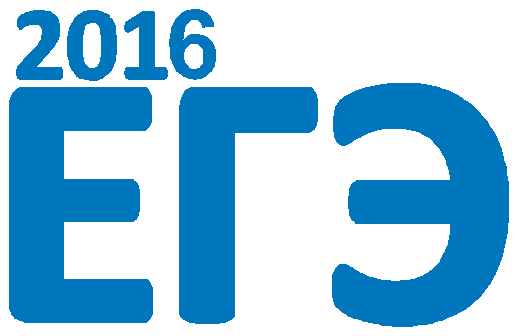 WWW.EGE.EDU.RUУЧАСТНИК ЕГЭ ИМЕЕТ ПРАВО ПОДАТЬ АПЕЛЛЯЦИЮ*УЧАСТНИК ЕГЭ ЗАБЛАГОВРЕ- МЕННО ИНФОРМИРУЕТСЯ О ВРЕМЕНИ, МЕСТЕ, ПОРЯДКЕ РАССМОТРЕНИЯ АПЕЛЛЯЦИИО НАРУШЕНИИ УСТАНОВЛЕН-НОГО ПОРЯДКА ПРОВЕДЕНИЯ ЭКЗАМЕНАО НЕСОГЛАСИИС ВЫСТАВЛЕННЫМИ БАЛЛАМИ     ?В день проведения экзаменаВ течение 2-х рабочих дней со дня объявления результатов ЕГЭ по соот- ветствующему учебному предметуПРИ РАССМОТРЕНИИ АПЕЛЛЯЦИИ МОГУТ ПРИСУТСТВОВАТЬ:Члену ГЭК, не покидая ППЭВ течение 2-х рабочих дней с момента ее поступления в конфликтную комиссию    ?Выпускники   текущего   года   –   в своей школе. Выпускники прошлых лет и другие участники ЕГЭ – в места, в которых они были зареги- стрированы на сдачу ЕГЭ, а также в иные места, определенные орга- нами исполнительной власти, осу- ществляющими    государственное управление в сфере образованияВ течении 4-х рабочих дней с момента ее поступления в конфликтную комиссию- участник ЕГЭ;- родители (законные представители);- члены ГЭК (по решению председателя ГЭК);- представители Рособрнадзора;- общественные наблюдатели.НЕ РАССМАТРИВАЮТСЯ АПЕЛЛЯЦИИ ПО ВОПРОСАМ:- содержания и структуры заданий по учебным предметам;- связанным с нарушением участником ЕГЭ требований порядка ЕГЭ;- неправильного оформления экзаменационной работы.При удовлетворении апелляции результат экзамена аннулируется. Участник ЕГЭ сдает экзаменв другой день, предусмотренный единым расписанием ЕГЭПри удовлетворении апелляции результат пересчитываетсяи утверждается ГЭК* ПОДАЧА И РАССМОТРЕНИЕ АПЕЛЛЯЦИЙ МОГУТ БЫТЬ ОРГАНИЗОВАНЫ С ИСПОЛЬЗОВАНИЕМ ИНФОРМАЦИОННО-КОММУНИКАЦИОННЫХ ТЕХНОЛОГИЙ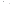 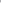 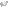 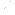 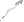 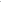 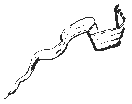 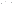 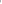 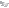 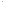 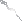 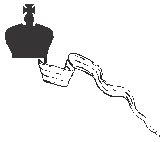 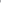 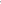 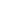 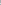 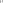 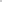 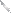 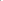 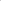 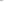 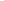 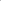 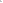 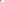 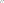 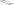 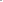 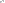 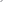 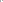 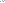 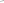 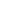 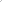 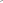 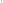 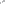 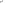 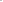 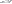 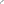 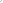 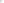 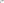 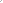 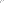 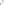 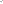 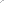 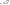 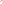 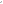 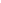 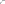 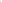 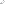 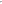 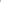 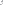 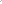 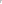 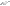 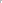 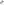 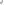 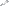 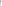 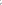 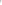 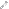 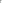 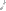 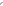 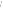 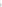 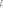 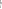 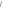 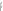 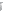 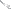 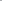 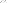 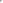 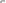 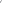 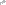 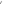 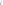 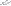 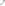 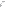 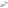 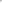 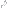 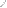 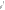 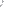 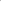 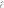 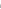 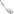 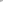 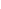 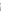 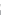 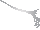 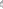 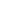 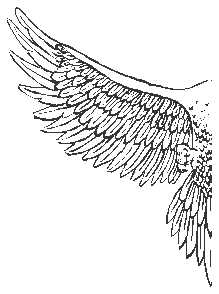 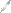 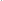 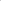 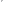 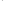 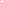 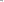 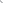 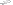 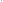 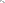 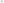 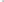 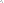 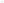 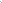 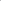 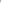 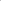 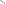 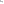 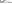 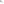 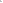 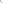 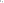 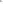 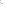 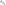 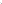 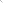 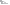 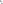 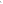 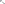 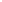 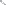 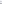 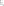 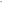 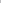 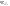 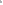 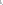 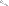 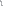 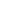 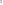 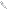 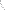 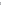 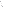 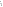 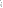 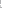 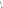 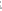 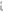 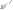 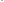 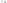 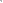 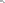 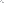 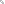 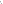 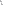 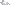 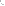 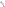 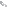 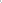 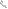 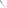 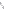 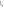 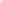 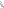 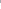 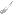 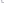 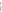 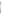 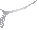 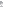 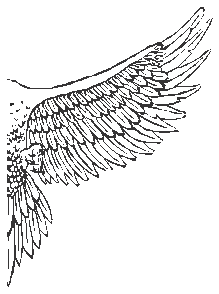 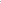 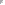 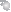 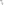 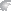 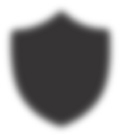 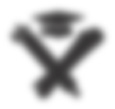 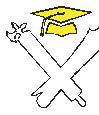 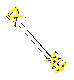 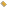 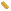 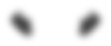 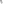 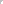 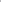 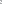 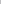 РОСОБРНАДЗОР ПРЕДУПРЕЖДАЕТ: СОБЛЮДАЙТЕ ПОРЯДОК ПРОВЕДЕНИЯЕГЭ